В августе 2022 года во ФГОС третьего поколения внесли правки.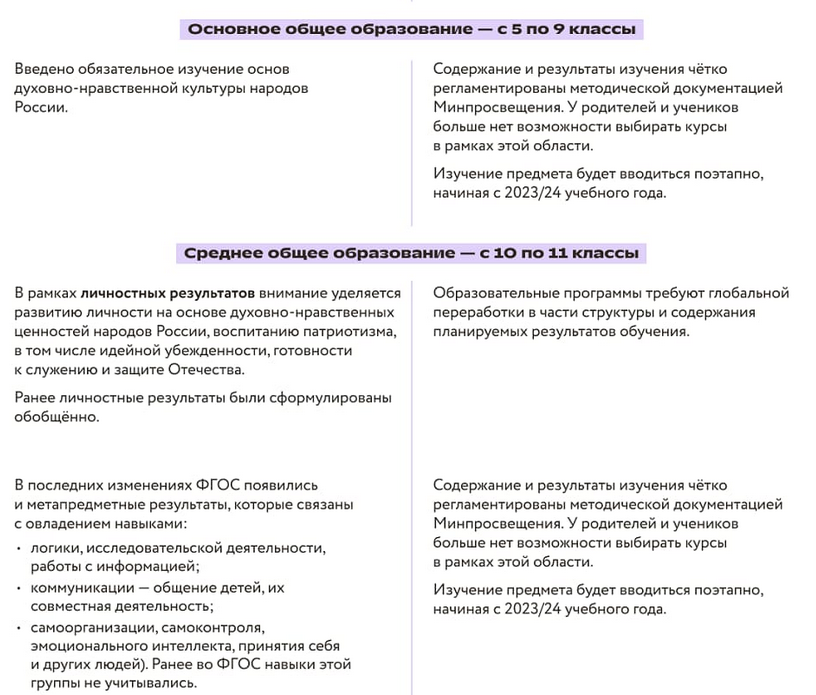 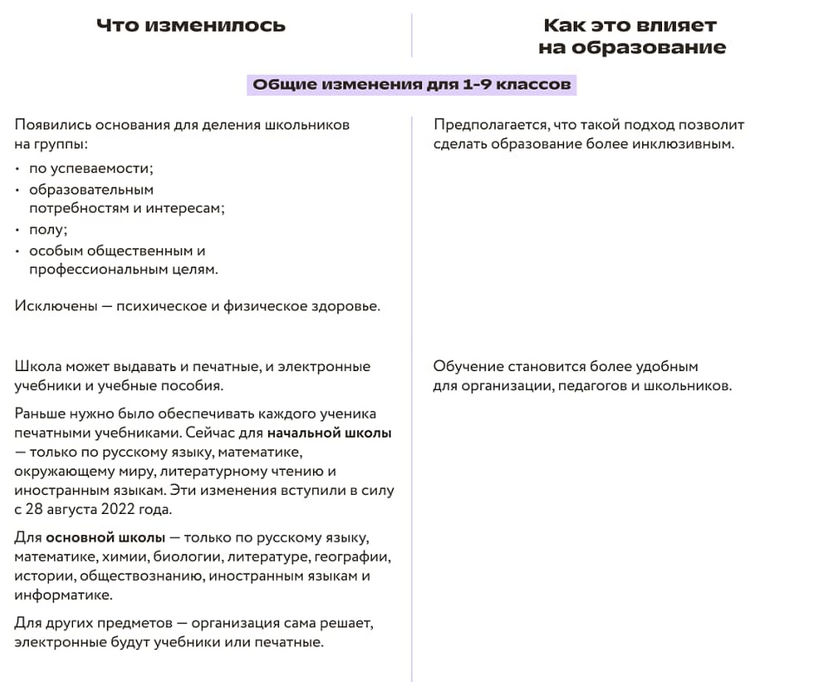 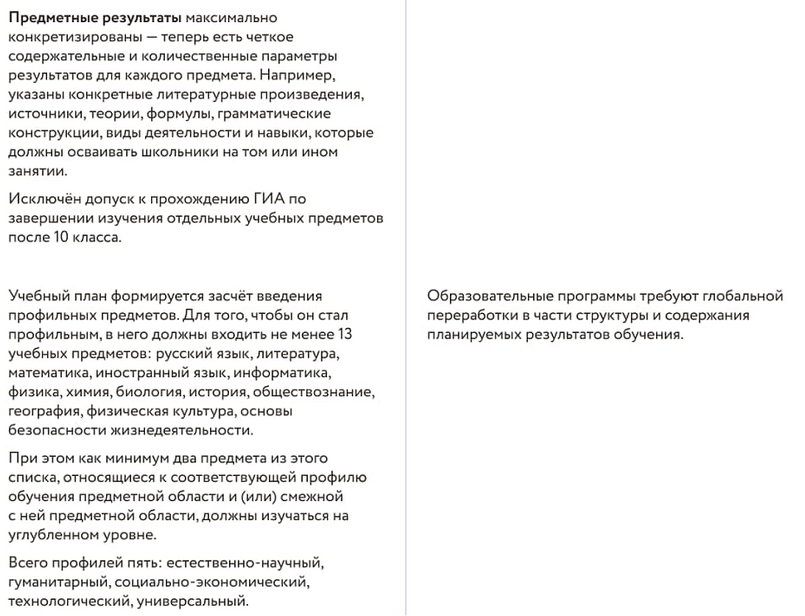 